Załącznik nr 8Mapa lokalizacyjna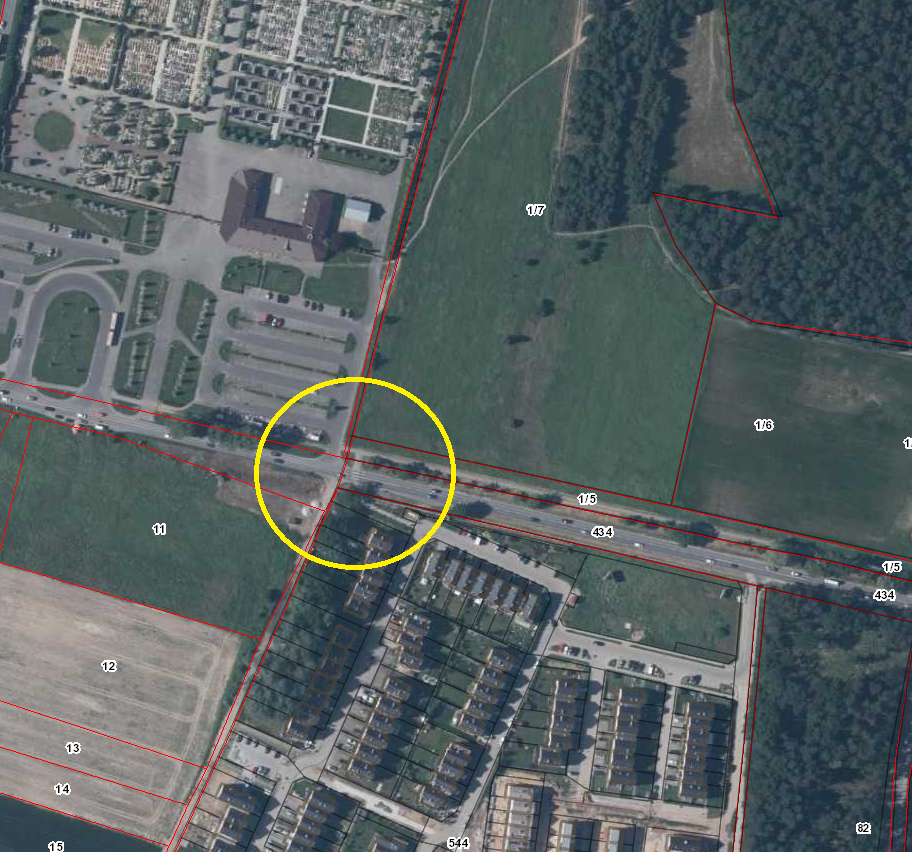 Droga powiatowa nr 1920Dm. Kiełczów, ul. Wrocławska